CURRICULUM VITAE:	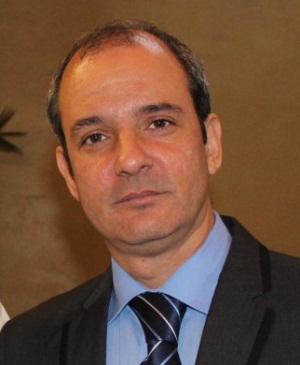 Nombre: Édison Yamir Toledo Díaz.            TeléfonoS: +34 634955245   +352691221410   Email: edison.yamir@gmail.com     Asociaciones: Miembro de la Fundación Ciencias de la Documentación.Blog: http://edisonyamir.blogspot.lu/2016_03_21_archive.html Linked-in: https://es.linkedin.com/in/edison-toledo-díaz-6533a629 Áreas profesionales de desempeño: Archivística, Gestor documental, de información y de conocimientos.Profesor de Archivística y Gestión del Conocimiento en Archivos.Profesor universitario de Metodología de la investigación.Experiencia Profesional:Marzo 2106-Julio 2016 : Stagiaire du Parlement Européen a Luxemburg. Des fonctions:Récolement des ouvrages dans la Bibliothèque du Parlement Européen.Création d'une base des données avec l'évolution du organigramme du Parlement européen entre les années 1957 et 1979, les Commissions, les Secrétaires Généraux et les groupes de travail à travers de la lecture des procès-verbaux du Bureau pour la création de notices d’autorités pour les Archives historiques du Parlement européen.Contrôle en équipe de la préparation de versements de documents vers les Archives historiques de l'Union européenne à Florence.Réorganisation des listes d'ouvrages de la Bibliothèque historique du Parlement Européen.Julio 2011-Febrero 2016: Congregación del Santísimo Sacramento. Madrid, España. Funciones: Responsable del Sistema de Archivos de la Congregación en España a cargo de las actividades de identificación, valoración, clasificación, ordenación, conservación preventiva y descripción archivística de los fondos documentales, colecciones fotográficas y de las colecciones de mapas y planos. Profesor de Archivística General y de Archivística aplicada a los fondos documentales públicos y/o privados.Septiembre 2015-Enero 2016: PONS Seguridad Vial S.L. Madrid, España. Funciones:Autor y coordinador del Proyecto de Catalogación de Consultas mediante descriptores documentales para la Dirección de Seguridad Vial de la Dirección General de Tráfico de España.Enero 2011-Mayo 2011 y Febrero 2012-Abril 2012: Global PC Desarrollos Informáticos S.L. España. Funciones: Descripción e indización de unidades documentales del Centro Documental de la Memoria Histórica.    Junio 2010-Octubre 2010: PONS Editorial S.L.  Madrid, España. Funciones: Secretario Docente.Técnico de Archivo e Información a cargo de la organización del Archivo de Gestión del Curso de Formación de Profesores de Formación Vial.2007-2010: Archivo Nacional de la República de Cuba. Funciones: Coordinador general del Centro de Postgrado y Capacitación Archivística.Profesor de cursos de postgrado de Gestión del Conocimiento en Archivos y Metodología de la Investigación.Profesor del Diplomado de Gestión documental y de archivos.2000-2007: Universidad Internacional de Educación Física y Deporte (EIEFD) de Cuba. Funciones: Director de Postgrados, Investigaciones, Gestión del Conocimiento y Medio Ambiente.Profesor universitario de Metodología de la Investigación.1998 a 2000: Instituto Superior Pedagógico para la Educación Técnica y Profesional (ISPETP) de Cuba.  Funciones: Profesor universitario.Estudios académicos: 2004-2009: Título de Doctor en Ciencias de la Educación. Instituto Superior Politécnico “José Antonio Echeverría” (ISPJAE). La Habana. Cuba. Tema de tesis: Gestión del conocimiento en Archivos.1998-2001: Título de Máster en Dirección Pedagógica Profesional. Instituto Superior Pedagógico para la Educación Técnica y Profesional (ISPETP), La Habana. Cuba. Tema de tesis: Evaluación de la calidad de la dirección educacional. 1997-1998: Certificado de Diplomado en Dirección Científica de Instituciones Educativas. Instituto Superior Pedagógico para la Educación Técnica y Profesional (ISPETP), Cuba. Tema de tesina: Autofinanciamiento de la Educación Técnica y Profesional por prestación de servicios complementarios.1992-1996: Título de Licenciado en Educación (Homologado en España a Licenciado). Instituto Superior Pedagógico para la Educación Técnica y Profesional (ISPETP), Cuba. Otras formaciones y postgrados recibidas:Octubre de 2011-Junio 2012. Escuela Oficial de Idiomas de Carabanchel, Madrid. Francés A1.Marzo 2012-Mayo 2012. Consultaría y Formación San Román, Madrid. Curso Básico de Francés A1, 100 horas.Junio de 2011: Consultaría y Formación San Román, Madrid. Curso Access Básico 2007, 21 horas.Mayo de 2011: Consultaría y Formación San Román, Madrid. Curso OpenOffice: Impress, 25 horas.Mayo de 2011: Consultaría y Formación San Román, Madrid. Curso Habilidades Directivas: La Negociación, 80 horasMarzo de 2009: Centro de Referencia de la Educación de Avanzada (CREA), ISPJAE, Cuba. Mínimo de Especialidad para Doctorado en Economía de la Educación.Abril de 2008: Archivo Nacional de la República de Cuba. Taller Internacional sobre Valoración Documental.Abril de 2008: Archivo Nacional de la República de Cuba. Seminario Internacional sobre Gestión Documental.Octubre de 2007: Sede Universitaria de la Habana Vieja. Universidad de La Habana, Cuba. Postgrado de Formación de Tutores.Enero de 2007: Escuela Internacional de Educación Física y Deporte (EIEFD), Cuba. Examen de Mínimo para Doctorado de idioma Inglés.Octubre de 2004: Universidad de Matanzas “Camilo Cienfuegos”, Cuba. Examen de Mínimo para Doctorado de Problemas Sociales de la Ciencia y la Tecnología.Septiembre de 2004: EIEFD, Cuba. Curso Jurídico a Directivos.Marzo-junio de 2004: EIEFD, Cuba. Cursos y exámenes para obtención de la Categoría Docente de Profesor Asistente de Metodología de la Investigación Científica.Abril de 2004: EIEFD, Cuba. Postgrado Traducción de Idioma Inglés.Abril de 2004: EIEFD, Cuba. Postgrado de Español.Noviembre de 2003: EIEFD, Cuba. Postgrado de Microsoft Front Page. Noviembre de 2003: EIEFD, Cuba. Postgrado de Problemas Sociales de la Ciencia, la Tecnología y la Sociedad. Noviembre de 2003: EIEFD, Cuba. Postgrado de Bibliotecología e Información Científica y Técnica.Noviembre de 2003: EIEFD, Cuba. Postgrado de Estadística Descriptiva.Octubre de 2003: CREA, ISPJAE, Cuba. Postgrado de Páginas Web.Marzo de 2003: Instituto Nacional de Deporte, Educación Física y Recreación (INDER), Cuba. Curso de Dirección y Gestión.Enero de 2003: EIEFD, Cuba. Curso Básico de Computación.Mayo de 2001: Instituto Superior de Cultura Física “Manuel Fajardo” (ISCFMF), Cuba. Postgrado de Metodología de la investigación.Junio de 1999: ISPETP, Cuba. Curso de Windows ´95.Enero de 1999: ISPETP, Cuba. Postgrado Selección de temas de dirección.Octubre de 1998: ISPETP, Cuba. Postgrado Dirección por objetivos.Noviembre de 1997: Organización de Estados Iberoamericanos (OEI-Países del Caribe). III curso subregional para la formación de gestores de programas.Conocimientos de idioma:Francés: Nivel Avanzado Inglés: BásicoEventos:Septiembre de 2012: Archivo General de la Universidad de Navarra. Pamplona, Navarra, España. CURSO de Verano: "La custodia de la memoria de las instituciones sin ánimo de lucro: ¿cómo organizar el archivo?". Ponente.Junio de 2008: Archivo General de la Nación, Lima, Perú. Seminario Internacional Gestión del Conocimiento: experiencia cubana en archivos. Expositor. Abril de 2008: Instituto de Información Científico-Técnica (IDICT), Cuba.  Congreso Internacional de Información INFO 2008. Ponente y Comité Organizador.Abril de 2008: Ministerio de Cultura (MINCULT), Cuba. IV Pleno y Taller del Sistema de Archivos de la Cultura Cubana. Ponente.Junio de 2007: Archivo Nacional de la República de Cuba.  XII Taller de Historia y Archivología. Tribunal.Noviembre de 2006: Comité Olímpico Internacional (COI) e Instituto Nacional de Deporte, Educación Física y Recreación (INDER), Cuba. 4to Congreso Mundial “Deporte para Todos”. Expositor.Septiembre de 2006: 4to Congreso Regional Latinoamericano de la ICHPER•SD, San Carlos, Cojedes, Venezuela. Ponente.Mayo de 2006: Escuela Internacional de Educación Física y Deporte (EIEFD), Cuba. I Taller de Gestión Integrada de Proyectos. Participante. Mayo de 2006: EIEFD, Cuba. Forum de Base de la EIEFD. Ponente. Mención.Julio de 2005: Casa Consultora DISAIC, Cuba. Taller Internacional GESTEC 2005. Ponente.Julio de 2005: EIEFD, Cuba. Ciclo de Conferencias por el 5to Aniversario de la EIEFD. Conferenciante. Mayo de 2005: Centro de Ingeniería Genética y Biotecnología (CIGB), Cuba. Taller Internacional Infopolo 2005.  Ponente.Mayo de 2005: EIEFD, Cuba. Evento de Base de Universidad 2006. Ponente.Febrero de 2005: Ministerio de Educación (MINED), Cuba. Congreso Internacional Pedagogía 2005. Ponente.Diciembre de 2004: EIEFD, Cuba. Evento Nacional de Actividad Física y Salud. Comité Organizador y Ponente.Junio de 2004: EIEFD, Cuba. Forum de Base de la EIEFD. Tribunal.Marzo de 2004: Asociación de Pedagogos de Cuba- EIEFD, Cuba. Evento Provincial del XII Congreso de Educación Comparada. Ponente.Mayo de 2003: EIEFD, Cuba. Forum de Base del Dpto de Formación General. Ponente. Mención.Diciembre de 2001: Escuela Latinoamericana de Ciencias Médicas, Cuba. Evento Nacional Actividad Física y Salud 2001. Ponente.Noviembre de 2001: EIEFD, Cuba. Jornada Científica por el Día de la Cultura Física y el Deporte. Participante.Septiembre de 2001: Ministerio de Educación Superior (MES)-Universidad Agraria de la Habana (UAH), Cuba. Evento Provincial  Universidad 2002. La Habana. Ponente. Premio Relevante.Octubre de 1999: Instituto Superior Pedagógico para la Educación Técnica y Profesional (ISPETP), Cuba. 11na Reunión Científica de Profesores. Ponente.Abril de 1999: Instituto Superior Pedagógico para la Educación Técnica y Profesional (ISPETP), Cuba. III Taller Nacional de Dirección Científica. Ponente.Abril de 1999: Instituto Superior Pedagógico para la Educación Técnica y Profesional (ISPETP), Cuba. III Taller Científico Técnico-Metodológico de profesores. Relator.Abril de 1999: Instituto Superior Pedagógico para la Educación Técnica y Profesional (ISPETP), Cuba. III Taller Científico Técnico-Metodológico de profesores. Ponente. Abril de 1999: Instituto Superior Pedagógico para la Educación Técnica y Profesional (ISPETP), Cuba. III Taller Preparar al hombre para la vida. Ponente. Noviembre de 1998. Dirección Provincial Educación Ciudad de La Habana, Cuba. Evento Provincial Pedagogía ´99. Ponente. Mayo de 1998: Instituto Superior Pedagógico para la Educación Técnica y Profesional (ISPETP), Cuba. Evento Municipal Pedagogía ´99. Ponente. Premio.Mayo de 1998: Instituto Superior Pedagógico para la Educación Técnica y Profesional (ISPETP), Cuba. II Simposio Iberoamericano de Pedagogía Profesional. Ponente.Abril de 1998: Centro Politécnico “Villena-Revolución”, Cuba. VII Jornada Pedagógica. Ponente.Abril de 1998: Instituto Superior Pedagógico para la Educación Técnica y Profesional (ISPETP), Cuba. III Taller Nacional de la Pedagogía Profesional. Ponente y Tribunal.Marzo de 1998: Organización de Estados Iberoamericanos (Países Andinos). Lima, Perú. IV Curso subregional para la formación de gestores de programas. Coautor de ponencia.Julio de 1994: Ministerio de Ecuación, (MINED), Cuba. Evento Provincial Pedagogía ´95. Ponente. Gran Premio.1994: Ministerio de Ecuación, (MINED), Cuba. XII Forum Nacional de Ciencias Pedagógicas Ponente. Premio.1993: Comisión Nacional del Forum de Ciencia y Técnica, Cuba. VIII Forum Nacional de Ciencia y Técnica.  Ponente. Premio DestacadoTutoría y dirección de investigaciones:Tutor de 6 Trabajos de Diploma de estudiantes de pregrado de varias Universidades.Tutor de 2 Tesinas de Diplomado.Tutor de 3 Tesis de Maestría. Docencia y cursos impartidos:Octubre 2015: Delegación del Gobierno de Madrid. Los documentos de archivos de la Administración Pública: técnicas de archivo, 10 horas presenciales.Marzo-Abril 2015. Ministerio de Cultura de la República de Guinea Ecuatorial. Curso de Archivística General, 230 horas presenciales. Septiembre de 2012: Archivo General de la Universidad de Navarra. Pamplona, Navarra, España. CURSO de Verano: "La custodia de la memoria de las instituciones sin ánimo de lucro: ¿cómo organizar el archivo?". Ponente, 4 horas presenciales.Marzo 2009: Archivo Nacional de la República de Cuba. Curso de Gestión del conocimiento en Archivos, 24 horas presenciales.Mayo de 2008: Archivo Nacional de la República de Cuba. Curso de Gestión del conocimiento en Archivos, 24 horas presenciales.Octubre de 2008: Sistema de Archivos del Distrito Federal México. Curso de postgrado de Gestión del conocimiento en Archivos, 32 horas presenciales.Octubre de 2007: Archivo Nacional de la República de Cuba. Conferencia-Taller: Algunas normas para la presentación de ponencias en eventos, 4 horas.Junio de 2007: Archivo Nacional de la República de Cuba. Curso de Metodología de la Investigación, 24 horas presenciales. Noviembre de 2005: Escuela Internacional de Educación Física y Deporte (EIEFD), Cuba. Curso de postgrado de Metodología de la Investigación, 24 horas presenciales.Julio de 2004: Escuela Internacional de Educación Física y Deporte (EIEFD), Cuba.  Curso de postgrado de Microsoft Word y sus posibilidades, 24 horas presenciales.Junio de 2003: Escuela Internacional de Educación Física y Deporte (EIEFD), Cuba.  Curso de postgrado de Metodología de la Investigación, 24 horas presenciales.Junio de 2002: Escuela Internacional de Educación Física y Deporte (EIEFD), Cuba.  Curso de postgrado de Computación básica, 24 horas presenciales. Febrero de 2002: Escuela Internacional de Educación Física y Deporte (EIEFD), Cuba.  Curso de postgrado de Computación básica, 24 horas presenciales.Enero de 2002: Escuela Internacional de Educación Física y Deporte (EIEFD), Cuba.  Curso de postgrado de Metodología de la Investigación, 24 horas presenciales.Abril de 2001: Escuela Internacional de Educación Física y Deporte (EIEFD), Cuba. Curso de postgrado de Computación básica, 24 horas presenciales.Publicaciones:Algunas consideraciones sobre las tipologías documentales en los fondos de Archivo generados durante el siglo XX en una Congregación religiosa católica como los Padres Sacramentinos en España. Revista Fuentes. Asamblea Plurinacional del Estado de Bolivia (en impresión).Características de la identificación y clasificación de fondos documentales religiosos católicos de los Padres Sacramentinos en España. Revista del Archivo General de la Nación de Perú. No. 31. AGN-Perú. Algunas características de la identificación y clasificación archivística en la organización de fondos documentales religiosos católicos. El caso de los Archivos de los Padres Sacramentinos en España. REVISTA DOCUMENTACIÓN. Año X - Núm. 39. Enero - Junio 2016. ISSN 1988-5032 Disponible en: http://www.documentalistas.org/rd39/ y  en http://www.novagob.org/discussion/view/168300/disponible-num-39-revista-documentacion Manual para la gestión del Archivo Provincial de los PP Sacramentinos. Segunda impresión. Febrero 2016 (Material impreso)Manual para la gestión del Archivo de la Comunidad de Madrid-Sainz de Baranda SSS. PP. Sacramentinos. Enero de 2016 (Material impreso)Manual para la gestión del Archivo de la Comunidad de Madrid-Santa Hortensia SSS. PP. Sacramentinos. Noviembre de 2015 (Material impreso)Manual para la gestión del Archivo de la Comunidad de Pamplona SSS. PP. Sacramentinos. Enero de 2015 (Material impreso)El Archivo de la Comunidad de Tolosa SSS. PP. Sacramentinos. Junio de 2014 (Material impreso)Manual para la gestión del Archivo de la Provincia de San Pedro Apóstol de la Congregación del Santísimo Sacramento. Un ejemplo de aplicación práctica de la teoría archivística. Abril de 2012 (Material impreso)El Archivo de la Provincia de San Pedro Apóstol de los Padres Sacramentinos.  Resultados y experiencias del procesamiento archivístico del fondo documental de una orden religiosa del clero regular. [En línea] 2012; [13 páginas]. Disponible en:    http://dspace.unav.es/dspace/bitstream/10171/23123/1/%28Edison%20Toledo%29%20Archivo%20Univ%20Navarra%20Final%20Julio%202012.pdf Potencialidades de los archivos para la implantación de la gestión del conocimiento. Boletín del Archivo General de la Nación. Nº 27. Año 2009. Ministerio de Justicia, Lima, Perú. Antecedentes y perspectivas de la gestión del conocimiento en archivos. En: Nuevas perspectivas para la difusión y organización del conocimiento: actas del congreso. 2009. Dialnet. Disponible en https://dialnet.unirioja.es/servlet/articulo?codigo=2922063 Recomendaciones teóricas para la aplicación de la gestión del conocimiento en los archivos. Centro Editorial Archivo Nacional de la República de Cuba. Junio 2009Gestión del conocimiento en archivos. Antecedentes y perspectivas. En: Memorias del Taller Internacional “Los archivos y los nuevos espacios en la sociedad del conocimiento” dentro del Congreso Internacional de Información INFO 2008. CD ROM. Archivo Nacional de la República de Cuba. ISBN 978-959-7196-04-4. Gestión del conocimiento en la EIEFD. Primeros resultados de un diagnóstico. En: Revista EIEFD Vol. 4 Nº 1 2005.  p. 67. La Habana. ISSN1810-5920.Evaluación del directivo de la Educación Superior. En: Memorias de Pedagogía 2005. CD Año 2005, ISBN 959-7164-80-9 DESoft.sa. Algunas reflexiones sobre calidad de la dirección educacional. En Revista EIEFD Vol 2 Nº 1 diciembre 2003. p. 3. La Habana. ISSN1810-5920.Modelo de Evaluación para el directivo educacional. En: 2do Taller Actividad Física y Salud” Diciembre de 2002. ELAM, Ciudad de La Habana p. 81-82 ISBN (Versión impresa) 959-7145-09-X ISBN (Versión electrónica) 959-16-0145-X Editorial Universitaria, Biblioteca Virtual de la Educación Superior. Propuesta de Modelo de Evaluación para los directivos de la Educación Superior. En: Revista EIEFD Vol 1 Nº 1 enero-junio 2002.  p. 21. La Habana. ISSN1810-5920.ReconocimientosDiciembre de 2008: Archivo Nacional de la República de Cuba. Trabajador más destacado en el año 2008.Diciembre de 2008: Archivo Nacional de la República de Cuba. Reconocimiento por Trabajo Docente-Educativo en el año 2008.Diciembre de 2007: Archivo Nacional de la República de Cuba. Reconocimiento por Trabajo Docente-Educativo en el año 2007.Febrero de 2006: Escuela Internacional de Educación Física y Deporte (EIEFD), Cuba. Reconocimiento por Fundador de la EIEFD. 2005: EIEFD, Cuba. Directivo Destacado en el año 2005.2004: EIEFD, Cuba. Directivo Destacado en el año 2004.2003: EIEFD, Cuba. Directivo Destacado en el año 2003.Diciembre de 2002: EIEFD, Cuba. Trabajador Destacado a nivel provincial. Diciembre de 2001: EIEFD, Cuba. Trabajador Vanguardia Provincial de La Habana. 1997: Centro Politécnico “Villena-Revolución”. Vanguardia en Trimestre enero-marzo de 1997.Julio de 1996: Instituto Superior Pedagógico para la Educación Técnica y Profesional (ISPETP), Cuba. Título de Oro en la Licenciatura en Educación.Julio de 1993: Comisión Nacional del Fórum de Ciencia y Técnica, Cuba. Premio en VIII Fórum Nacional de Ciencia y Técnica. Julio 2016.